В соответствии с Федеральным законом от 5 октября 2015 года № 285-ФЗ «О внесении изменений в отдельные законодательные акты Российской Федерации в части установления обязанностей лиц, замещающих государственные должности, и иных лиц сообщать о возникновении личной заинтересованности, которая приводит или может привести к конфликту интересов, и принимать меры по предотвращению или урегулированию конфликта интересов» п о с т а н о в л я ю:1.Внести изменения в постановление администрации Переправненского сельского поселения от 22 августа 2013 года № 75 «Об утверждении порядка размещения сведений о доходах, расходах, об имуществе и обязательствах имущественного характера муниципальных служащих администрации Переправненского сельского поселения и предоставления этих сведений общероссийским средствам массовой информации для обнародования»:1) в пункте 2 подпункта г) исключить слово «, акции»;2) пункт 6 изложить в новой редакции:«6. Муниципальные служащие общего отдела администрации Переправненского сельского поселения обеспечивающие размещение сведений о доходах, расходах, об имуществе и обязательствах имущественного характера на официальном сайте сети «Интернет» и их представление общероссийским средствам массовой информации для опубликования, несут в соответствии с законодательством Российской Федерации ответственность за несоблюдение настоящего порядка, а также за разглашение сведений, отнесенных к государственной тайне или являющихся конфиденциальными, с соблюдением установленных законодательством Российской Федерации требований о защите персональных данных.».2.Общему отделу  администрации Переправненского сельского поселения (Кривомазова):1) обнародовать настоящее постановление в установленном законом порядке.2) разместить настоящее постановление на официальном сайте администрации Переправненского сельского поселения в сети Интернет.3.Контроль за выполнением настоящего постановления оставляю за собой. 4.Постановление вступает в силу со дня его обнародования.Глава  Переправненскогосельского поселения	          				                    	     А.Е.Кошмелюк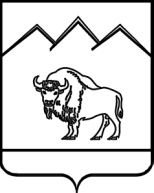 АДМИНИСТРАЦИЯ ПЕРЕПРАВНЕНСКОГО СЕЛЬСКОГО ПОСЕЛЕНИЯ МОСТОВСКОГО РАЙОНАПОСТАНОВЛЕНИЕот 24.12.2015 	                                                                                       № 180 ст-ца ПереправнаяО внесении изменений в постановление администрации Переправненского сельского поселения от 22 августа 2013 года № 75 «Об утверждении порядка размещения сведений о доходах, расходах, об имуществе и обязательствах имущественного характера муниципальных служащих администрации Переправненского сельского поселения и предоставления этих сведений общероссийским средствам массовой информации для обнародования»